TISZAVASVÁRI VÁROS ÖNKORMÁNYZATAKÉPVISELŐ-TESTÜLETÉNEK62/2022. (II.24.) Kt. számúhatározataa Tiszavasvári Fúvószenekari Alapítvány 2021. évi szakmai és pénzügyi beszámolójárólTiszavasvári Város Önkormányzata Képviselő-testülete a Tiszavasvári Fúvószenekari Alapítvány 2021. évi szakmai és pénzügyi beszámolójáról szóló előterjesztést megtárgyalta és az alábbi határozatot hozza:Tiszavasvári Fúvószenekari Alapítvány által benyújtott - a Tiszavasvári Fúvószenekari Alapítvány 2021. évi tevékenységéről és gazdálkodásáról szóló - beszámolót a határozat melléklete szerinti tartalommal elfogadja.Felkéri a Polgármestert, hogy tájékoztassa a Tiszavasvári Fúvószenekari Alapítvány elnökét a hozott döntésről.Határidő: azonnal	Felelős: Szőke Zoltán polgármesterSzőke Zoltán                                                             Dr. Kórik Zsuzsanna                polgármester                                                                         jegyző62/2022. (II.24.) Kt. sz. határozat melléklete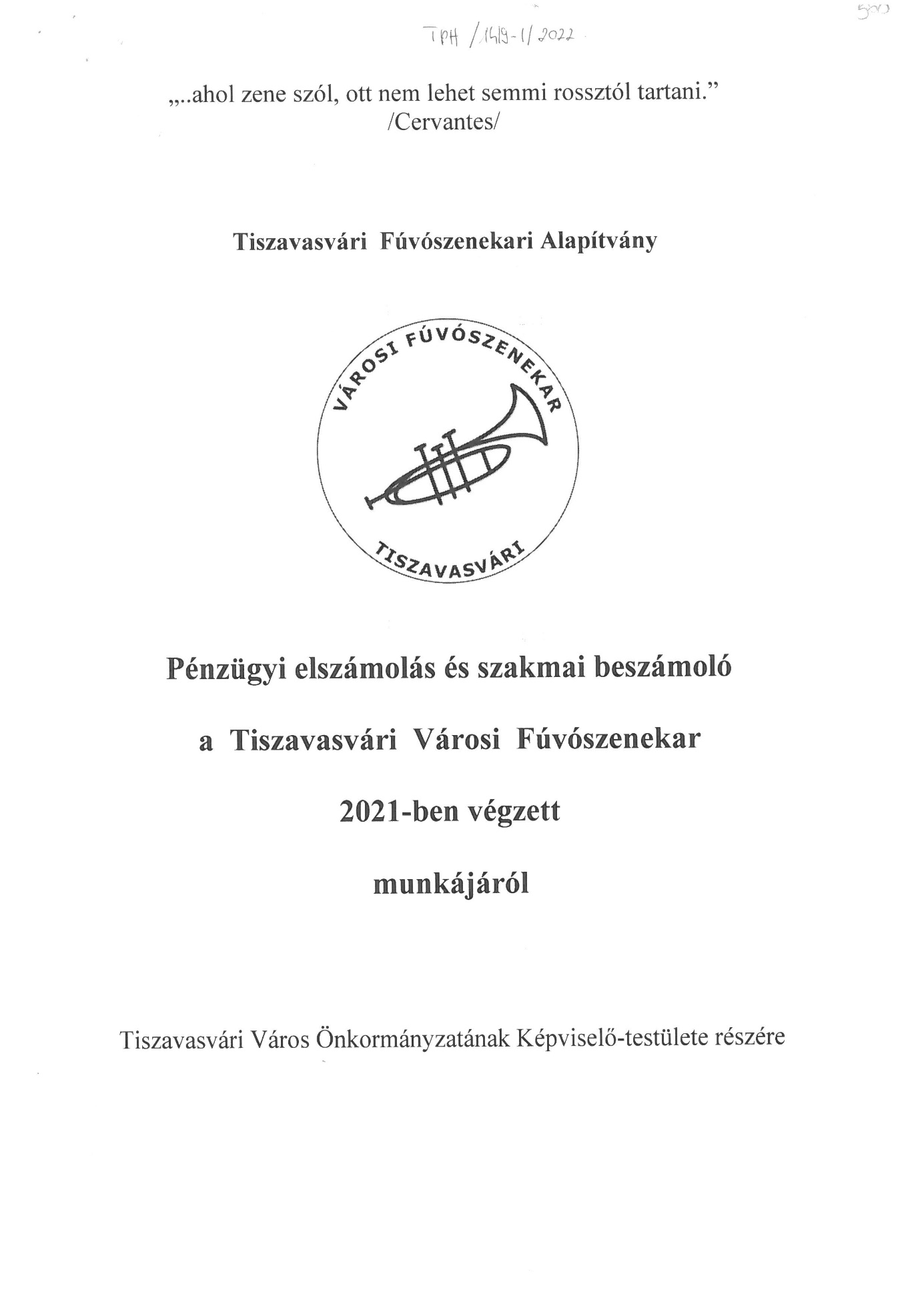 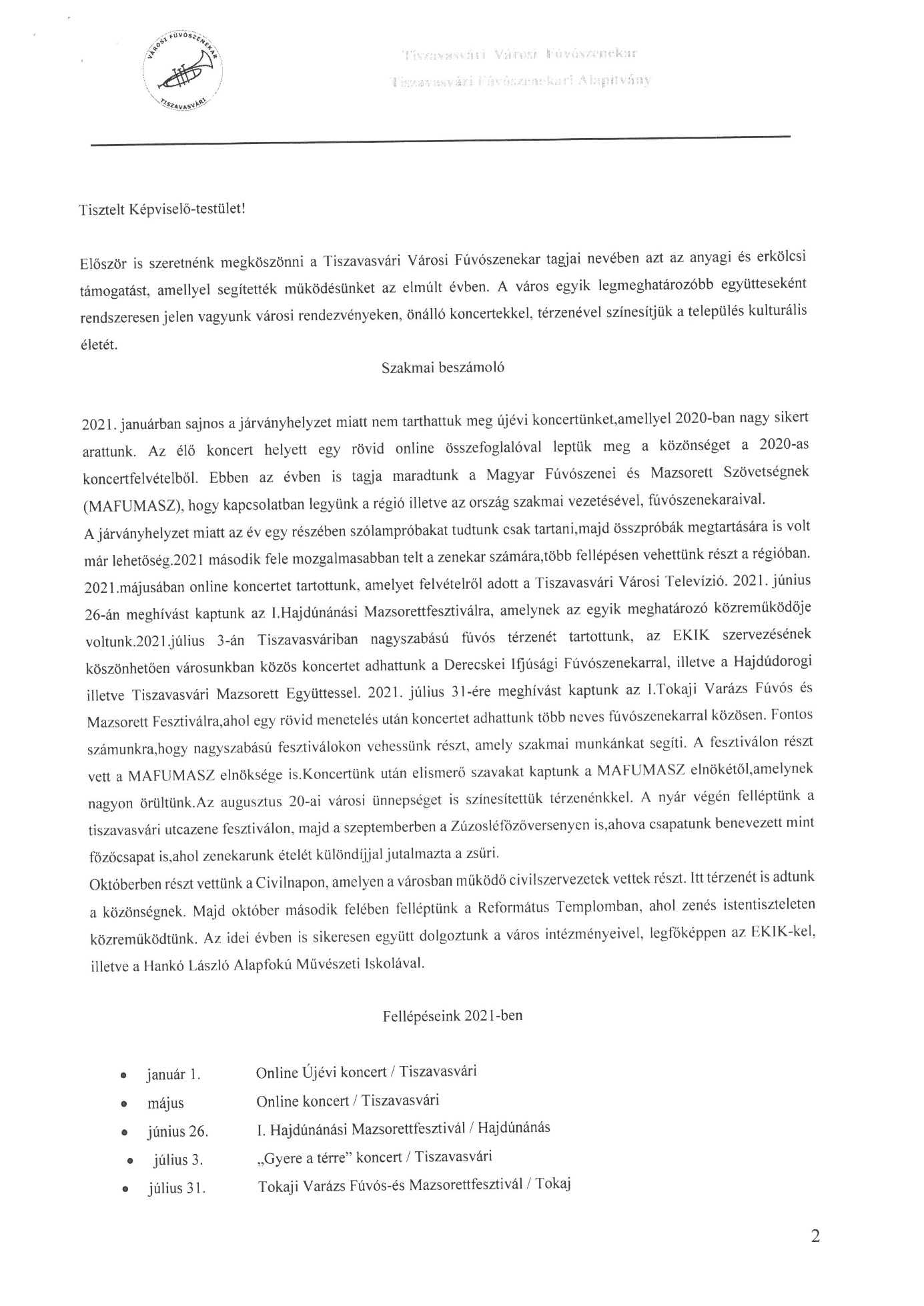 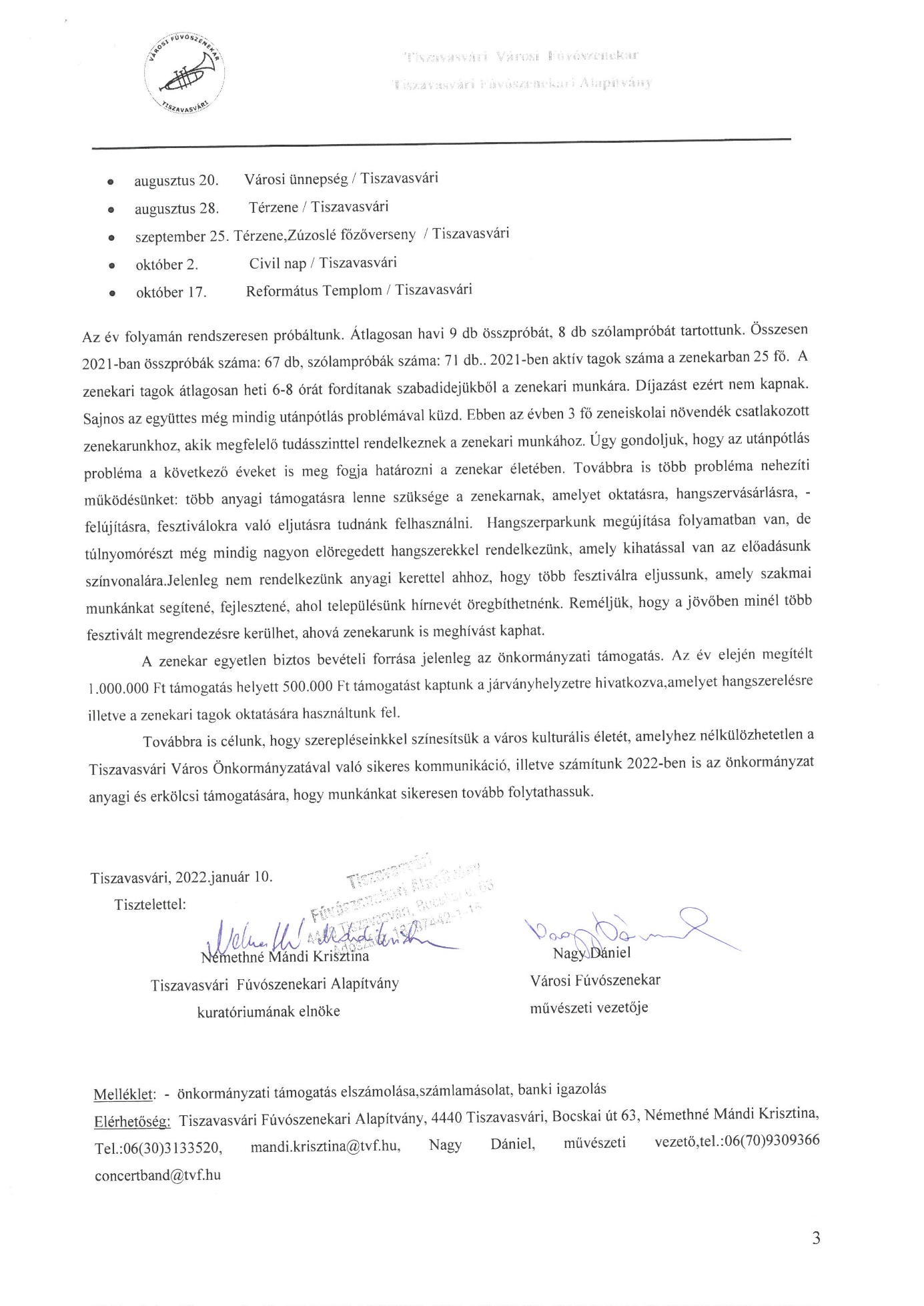 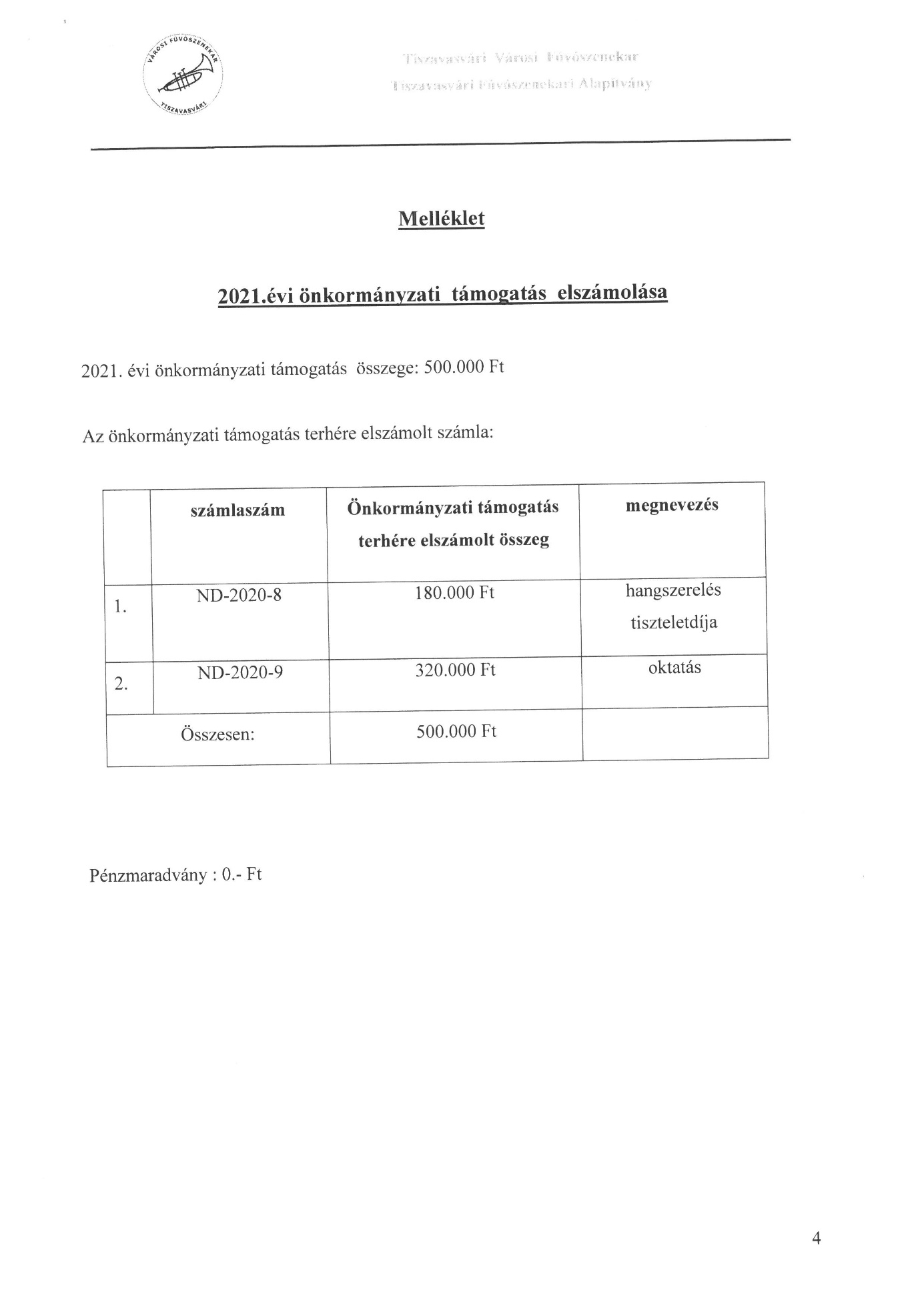 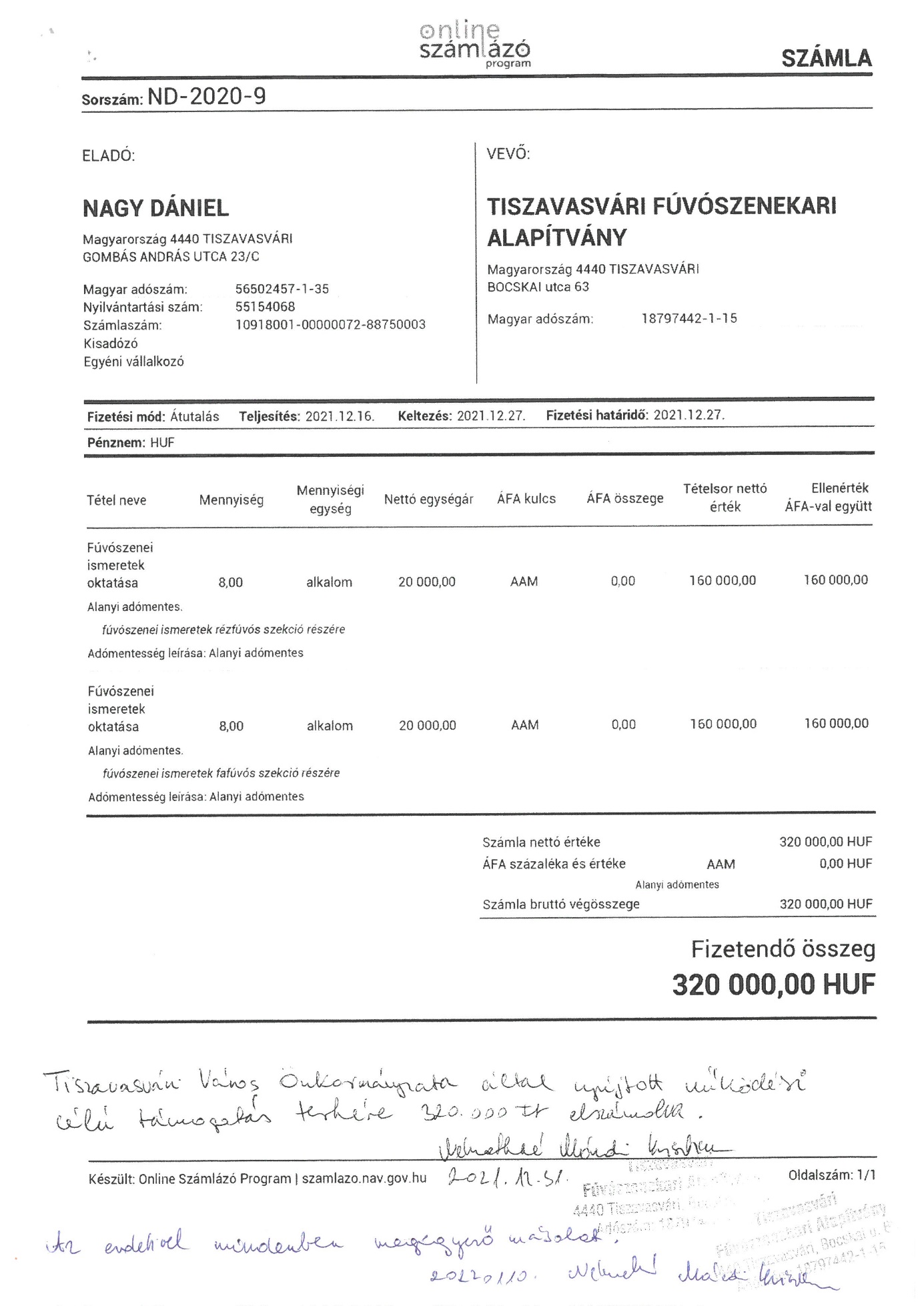 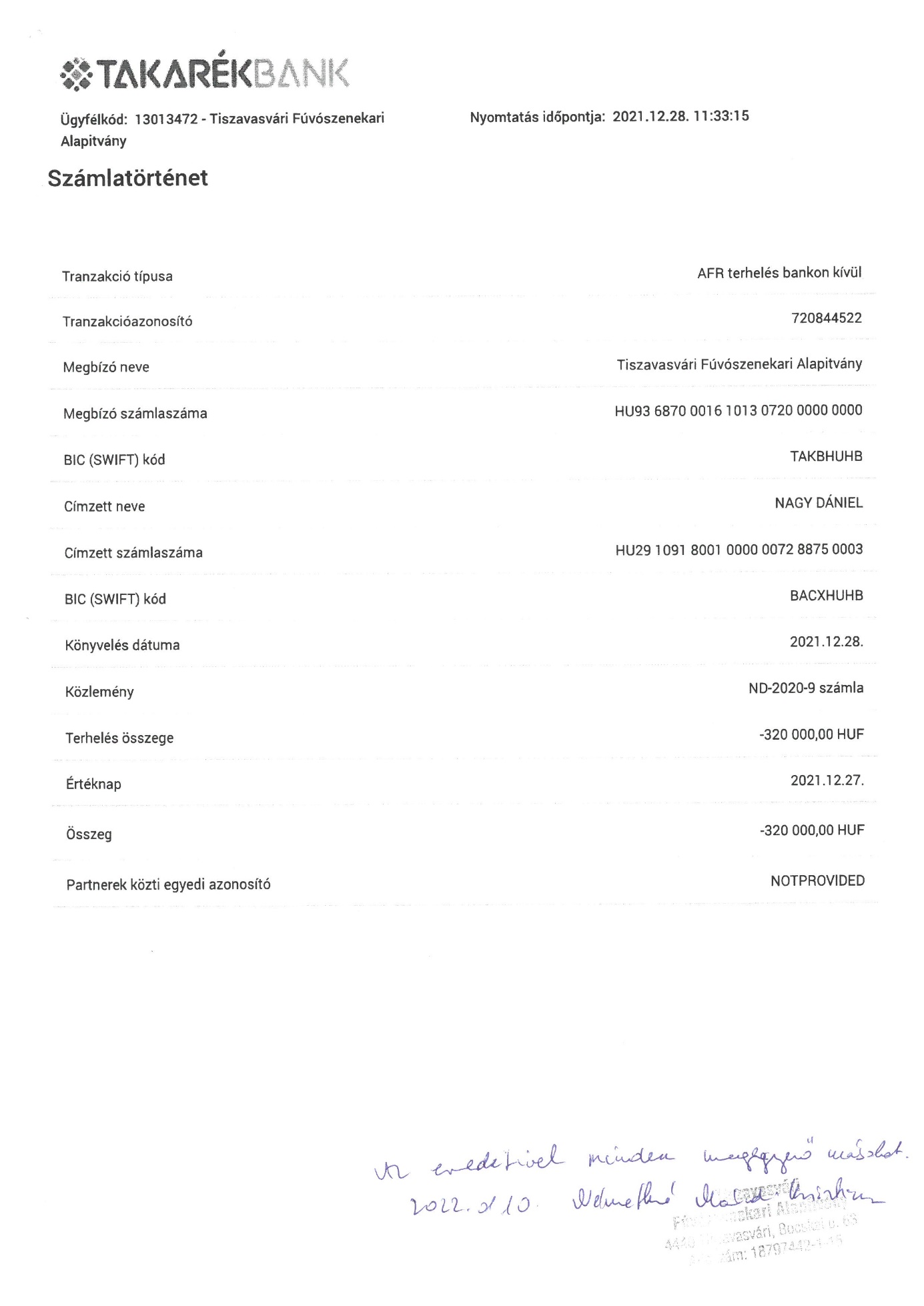 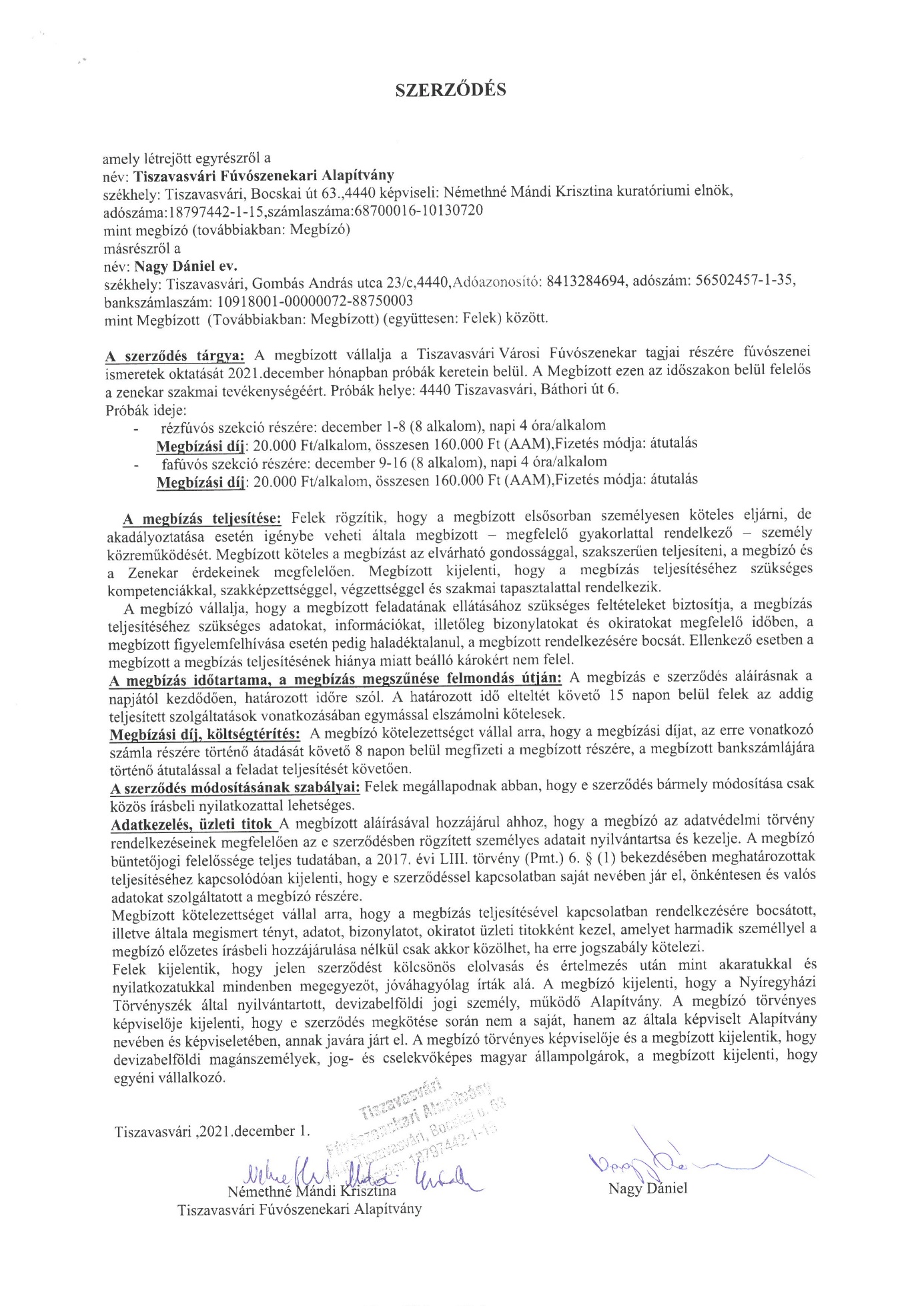 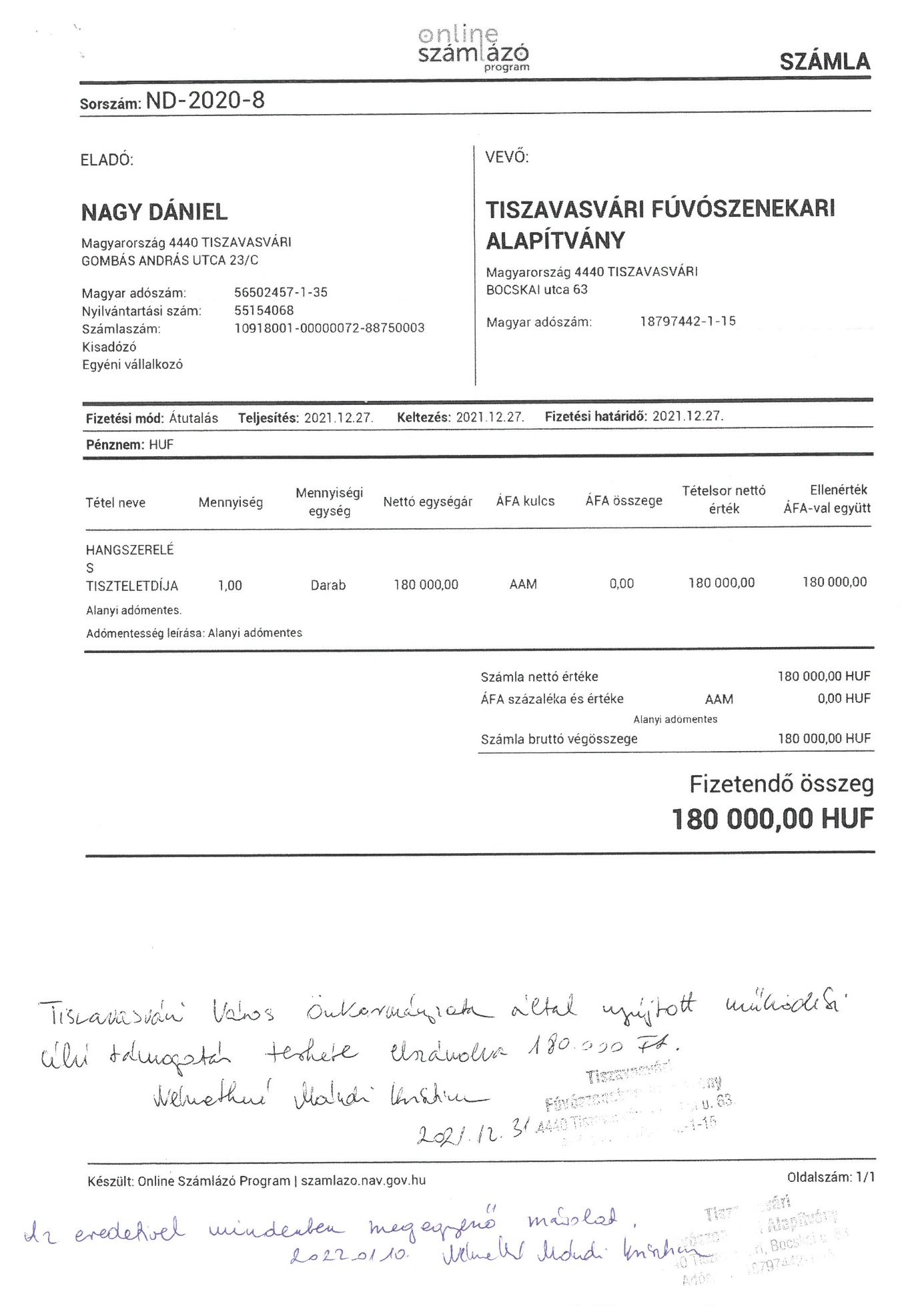 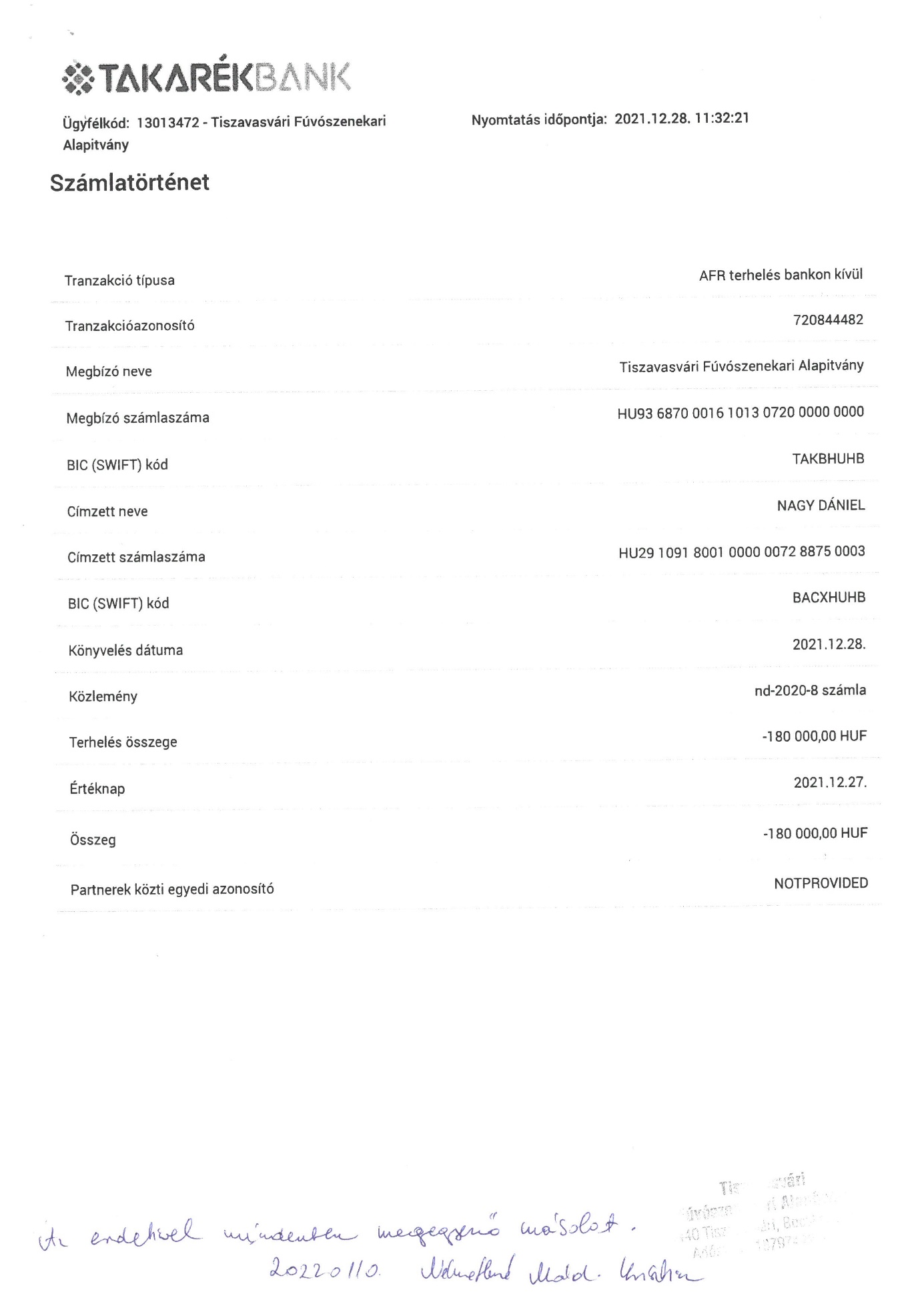 